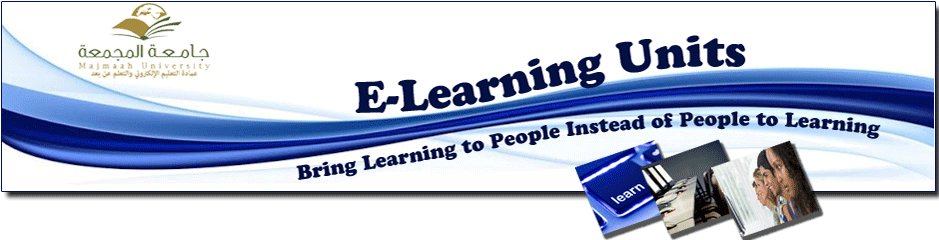 Courses offered by the deanship in the college of science at Hawtat SudairDesigning e-content using Quick Lessons aims: General objective: Providing the trainees with the technical skills to design and publish e-content using online Quick Lessons.Objectives:Recognize the concept of instructional design.Recognize the environment work on the Quick Lessons site.Prepare and design a course content mode on the Quick Lessons site.Publish content that is designed by the Quick lessons site.Designing e-content using Lecture Maker aims: General objective: Providing the trainees with the technical skills to design and publish e-content using online Lecture Maker.Objectives:Recognize the concept of instructional design.Recognize the environment work on the Lecture Maker site.Prepare and design a course content mode on the Lecture Maker site.Publish content that is designed by the Lecture Maker site. ****Hospitality for both training courses was excellent, bills were handed Mr. Muniera Zouman by end of the courses, lighting and Internet and place of the courses were very good, and all the members praised the training course and the importance of software used in for the educational process.Students' Section CoordinatorAmal Al-Bilali